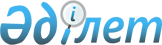 О внесении дополнений в приказ Министерства образования и науки Республики Казахстан от 10 июля 2000 г. N 708 "Об утверждении нормативных правовых актов, регламентирующих деятельность дошкольных и общеобразовательных организаций образования"
					
			Утративший силу
			
			
		
					Приказ Министра образования и науки Республики Казахстан от 20 июля 2001 года N 595. Зарегистрирован в Министерстве юстиции Республики Казахстан 24 августа 2001 года N 1632. Утратил силу приказом Министра образования и науки Республики Казахстан от 10 марта 2005 года N 145.



 


Извлечение из приказа Министра 






образования и науки Республики Казахстан 






от 10 марта 2005 года N 145





      "В целях приведения нормативной правовой базы в соответствие с действующим законодательством ПРИКАЗЫВАЮ:






      1. Признать утратившими силу некоторые решения Министра образования и науки Республики Казахстан согласно прилагаемому перечню.






      2. ....... .






      3. ....... .





      Министр                                                  Б. Айтимова





Приложение              






к приказу Министра образования    






и науки Республики Казахстан    






от 10 марта 2005 года N 145    





Перечень утративших силу 






некоторых решений Министра образования и науки Республики Казахстан





      1. ...... .






      2. ...... .






      3. ...... .






      4. ...... .






      5. 




Приказ




 Министра образования и науки Республики Казахстан от 20 июля 2001 года N  595 "О внесении дополнений в приказ Министерства образования и науки Республики Казахстан от 10 июля 2000 года N 708 "Об утверждении нормативных правовых актов, регламентирующих деятельность дошкольных и общеобразовательных организаций образования" (зарегистрирован в Реестре государственной регистрации нормативных правовых актов Республики Казахстан за N 1632, Бюллетень нормативных правовых актов Республики Казахстан, 2001 г., N 31, ст. 487).






      6. ...... ."






________________________________________________________________      



      В целях реализации Закона Республики Казахстан 
 Z990389_ 
 "Об образовании" приказываю: 



      1. Внести в приказ Министерства образования и науки от 10 июля 2000 года N 708 
 V001216_ 
 "Об утверждении нормативных правовых актов, регламентирующих деятельность дошкольных и общеобразовательных организаций образования" следующие дополнения: 



      в Правила о порядке организации деятельности общеобразовательных школ Республики Казахстан, утвержденные указанным приказом: 



      пункт 9 после слов "различные виды общеобразовательных школ," дополнить словами "школ-лицеев, школ-гимназий,"; 



      пункт 21 после слов "- 30 человек," дополнить словами "в гимназических и лицейских классах (начиная с 7-го класса) - не более 25 человек,"; 



      пункт 22 после слов "в сельской - не менее 20" дополнить словами "человек, а также в лицейских и гимназических классах по профильным и специальным предметам, в гимназических классах - на три группы при изучении иностранных языков"; 



      пункт 72 дополнить вторым абзацем следующего содержания: 



      "Лицейским и гимназическим классам выделяются средства на факультативы и организацию дополнительных курсов по выбору учащихся из расчета 4 часа на каждый класс, а также 0,25 ставок учителей, на каждый класс для организации кружков, студий, научных обществ и других, а также для оплаты отдельных курсов и лекций на договорной основе со специалистами и высшей квалификации из расчета 1500 часов в год на школу. Факультативные занятия и курсы по выбору проводятся в группах при наличии в них не менее 10 человек". 



      2. Департаменту среднего общего и начального профессионального образования (Жумабековой Р.М.) обеспечить в установленном порядке государственную регистрацию настоящего приказа в Министерстве юстиции Республики Казахстан. 



      3. Начальникам областных, городов Астаны и Алматы управлений 

(департаментов) образования довести настоящий приказ до всех районных, 

городских отделов и организаций образования в установленном порядке. 

     4. Контроль за исполнением настоящего приказа возложить на Первого 

вице-Министра Жумагулова Б.Т. 

     Министр

      (Специалисты: Пучкова О.Я.,

                   Умбетова А.М.)

					© 2012. РГП на ПХВ «Институт законодательства и правовой информации Республики Казахстан» Министерства юстиции Республики Казахстан
				